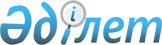 О признании утратившим силу постановления акимата Карасуского района от 10 апреля 2015 года № 96 "Об определении критериев по выбору видов отчуждения коммунального имущества"Постановление акимата Карасуского района Костанайской области от 26 июля 2016 года № 204      В соответствии с пунктом 8 статьи 37 Закона Республики Казахстан от 23 января 2001 года "О местном государственном управлении и самоуправлении в Республике Казахстан", акимат Карасуского района ПОСТАНОВЛЯЕТ:

      1. Признать утратившим силу постановление акимата Карасуского района "Об определении критериев по выбору видов отчуждения коммунального имущества" от 10 апреля 2015 года № 96 (зарегистрировано в государственном реестре нормативных правовых актов № 5599 от 14 мая 2015 года, опубликовано в районной газете "Қарасу-өнірі" от 20 мая 2015 года).

      2. Настоящее постановление вводится в действие со дня подписания.


					© 2012. РГП на ПХВ «Институт законодательства и правовой информации Республики Казахстан» Министерства юстиции Республики Казахстан
				
      Исполняющий обязанности

      акима Карасуского района

Т. Бекмаганбетов
